个人应聘信息表制作格式
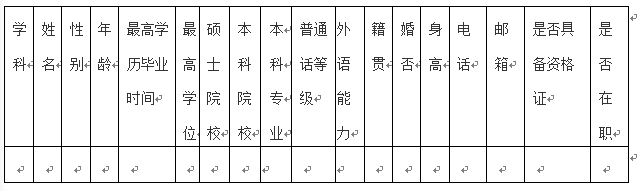 